DATOS GENERALESDATOS GENERALESDATOS GENERALESDATOS GENERALESNO CUMPLIMENTARNO CUMPLIMENTARServicio o unidad: Secretaría General Servicio o unidad: Secretaría General Servicio o unidad: Secretaría General Servicio o unidad: Secretaría General T.A.:      T.A.:      Nombre del procedimiento: Solicitud de Inscripción en el Registro de Asociaciones UniversitariasNombre del procedimiento: Solicitud de Inscripción en el Registro de Asociaciones UniversitariasNombre del procedimiento: Solicitud de Inscripción en el Registro de Asociaciones UniversitariasNombre del procedimiento: Solicitud de Inscripción en el Registro de Asociaciones UniversitariasSIA:      SIA:      REQUIERE ABONO DE TASASREQUIERE ABONO DE TASASREQUIERE ABONO DE TASASREQUIERE ABONO DE TASASREQUIERE ABONO DE TASASREQUIERE ABONO DE TASAS Sí  Sí  No No No NoDOCUMENTOS A ADJUNTARDOCUMENTOS A ADJUNTARDOCUMENTOS A ADJUNTARDOCUMENTOS A ADJUNTARDOCUMENTOS A ADJUNTARDOCUMENTOS A ADJUNTARCopia del documento de reconocimiento legal expedido por el Registro de asociaciones estatal o autonómicoCopia del acta fundacionalEstatutosCopia del código de identificación fiscalRelación de miembros de la Junta Directiva (datos personales, dirección y condición de miembro de la comunidad universitariaCertificado del secretario de la asociación acreditando el número de socios y el número de ellos que tienen la condición de miembros de la comunidad universitariaCopia del documento de reconocimiento legal expedido por el Registro de asociaciones estatal o autonómicoCopia del acta fundacionalEstatutosCopia del código de identificación fiscalRelación de miembros de la Junta Directiva (datos personales, dirección y condición de miembro de la comunidad universitariaCertificado del secretario de la asociación acreditando el número de socios y el número de ellos que tienen la condición de miembros de la comunidad universitariaCopia del documento de reconocimiento legal expedido por el Registro de asociaciones estatal o autonómicoCopia del acta fundacionalEstatutosCopia del código de identificación fiscalRelación de miembros de la Junta Directiva (datos personales, dirección y condición de miembro de la comunidad universitariaCertificado del secretario de la asociación acreditando el número de socios y el número de ellos que tienen la condición de miembros de la comunidad universitariaCopia del documento de reconocimiento legal expedido por el Registro de asociaciones estatal o autonómicoCopia del acta fundacionalEstatutosCopia del código de identificación fiscalRelación de miembros de la Junta Directiva (datos personales, dirección y condición de miembro de la comunidad universitariaCertificado del secretario de la asociación acreditando el número de socios y el número de ellos que tienen la condición de miembros de la comunidad universitariaCopia del documento de reconocimiento legal expedido por el Registro de asociaciones estatal o autonómicoCopia del acta fundacionalEstatutosCopia del código de identificación fiscalRelación de miembros de la Junta Directiva (datos personales, dirección y condición de miembro de la comunidad universitariaCertificado del secretario de la asociación acreditando el número de socios y el número de ellos que tienen la condición de miembros de la comunidad universitariaCopia del documento de reconocimiento legal expedido por el Registro de asociaciones estatal o autonómicoCopia del acta fundacionalEstatutosCopia del código de identificación fiscalRelación de miembros de la Junta Directiva (datos personales, dirección y condición de miembro de la comunidad universitariaCertificado del secretario de la asociación acreditando el número de socios y el número de ellos que tienen la condición de miembros de la comunidad universitariaPLAZOSPLAZOSPLAZOSUna vez revisada la documentación se inscribirá en el Registro y se expedirá el oportuno certificado de inscripción a la persona que sea representante legal.Una vez revisada la documentación se inscribirá en el Registro y se expedirá el oportuno certificado de inscripción a la persona que sea representante legal.Una vez revisada la documentación se inscribirá en el Registro y se expedirá el oportuno certificado de inscripción a la persona que sea representante legal.Una vez revisada la documentación se inscribirá en el Registro y se expedirá el oportuno certificado de inscripción a la persona que sea representante legal.Una vez revisada la documentación se inscribirá en el Registro y se expedirá el oportuno certificado de inscripción a la persona que sea representante legal.Una vez revisada la documentación se inscribirá en el Registro y se expedirá el oportuno certificado de inscripción a la persona que sea representante legal.OBJETO DEL PROCEDIMIENTOOBJETO DEL PROCEDIMIENTOOBJETO DEL PROCEDIMIENTOOBJETO DEL PROCEDIMIENTOOBJETO DEL PROCEDIMIENTOOBJETO DEL PROCEDIMIENTODefinición (no más de 250 caracteres):Definición (no más de 250 caracteres):Definición (no más de 250 caracteres):Definición (no más de 250 caracteres):Definición (no más de 250 caracteres):Definición (no más de 250 caracteres):Inscripción de Asociaciones Universitarias (quedan excluidas las asociaciones de estudiantes, ya que éstas se regulan específicamente por su propio reglamento)Inscripción de Asociaciones Universitarias (quedan excluidas las asociaciones de estudiantes, ya que éstas se regulan específicamente por su propio reglamento)Inscripción de Asociaciones Universitarias (quedan excluidas las asociaciones de estudiantes, ya que éstas se regulan específicamente por su propio reglamento)Inscripción de Asociaciones Universitarias (quedan excluidas las asociaciones de estudiantes, ya que éstas se regulan específicamente por su propio reglamento)Inscripción de Asociaciones Universitarias (quedan excluidas las asociaciones de estudiantes, ya que éstas se regulan específicamente por su propio reglamento)Inscripción de Asociaciones Universitarias (quedan excluidas las asociaciones de estudiantes, ya que éstas se regulan específicamente por su propio reglamento)Información adicional: Información adicional: Información adicional: Información adicional: Información adicional: Información adicional: Deberán elaborar una memoria anual de las actividades realizadas que ha de presentarse a través de este procedimiento a principio de cada año.Deberán elaborar una memoria anual de las actividades realizadas que ha de presentarse a través de este procedimiento a principio de cada año.Deberán elaborar una memoria anual de las actividades realizadas que ha de presentarse a través de este procedimiento a principio de cada año.Deberán elaborar una memoria anual de las actividades realizadas que ha de presentarse a través de este procedimiento a principio de cada año.Deberán elaborar una memoria anual de las actividades realizadas que ha de presentarse a través de este procedimiento a principio de cada año.Deberán elaborar una memoria anual de las actividades realizadas que ha de presentarse a través de este procedimiento a principio de cada año.BREVE DESCRIPCIÓN DEL PROCEDIMIENTOBREVE DESCRIPCIÓN DEL PROCEDIMIENTOBREVE DESCRIPCIÓN DEL PROCEDIMIENTOBREVE DESCRIPCIÓN DEL PROCEDIMIENTOBREVE DESCRIPCIÓN DEL PROCEDIMIENTOBREVE DESCRIPCIÓN DEL PROCEDIMIENTOInscripción de asociaciones sin ánimo de lucro legalmente constituidas que desarrollen su actividad en el ámbito de la universidad y se hallen inscritas en el Registro de Asociaciones Universitarias que se llevará en la Secretaría General. Quedan excluidas las asociaciones de estudiantes, ya que éstas se regulan específicamente por su propio reglamento.Inscripción de asociaciones sin ánimo de lucro legalmente constituidas que desarrollen su actividad en el ámbito de la universidad y se hallen inscritas en el Registro de Asociaciones Universitarias que se llevará en la Secretaría General. Quedan excluidas las asociaciones de estudiantes, ya que éstas se regulan específicamente por su propio reglamento.Inscripción de asociaciones sin ánimo de lucro legalmente constituidas que desarrollen su actividad en el ámbito de la universidad y se hallen inscritas en el Registro de Asociaciones Universitarias que se llevará en la Secretaría General. Quedan excluidas las asociaciones de estudiantes, ya que éstas se regulan específicamente por su propio reglamento.Inscripción de asociaciones sin ánimo de lucro legalmente constituidas que desarrollen su actividad en el ámbito de la universidad y se hallen inscritas en el Registro de Asociaciones Universitarias que se llevará en la Secretaría General. Quedan excluidas las asociaciones de estudiantes, ya que éstas se regulan específicamente por su propio reglamento.Inscripción de asociaciones sin ánimo de lucro legalmente constituidas que desarrollen su actividad en el ámbito de la universidad y se hallen inscritas en el Registro de Asociaciones Universitarias que se llevará en la Secretaría General. Quedan excluidas las asociaciones de estudiantes, ya que éstas se regulan específicamente por su propio reglamento.Inscripción de asociaciones sin ánimo de lucro legalmente constituidas que desarrollen su actividad en el ámbito de la universidad y se hallen inscritas en el Registro de Asociaciones Universitarias que se llevará en la Secretaría General. Quedan excluidas las asociaciones de estudiantes, ya que éstas se regulan específicamente por su propio reglamento.SOLICITANTESSOLICITANTESSOLICITANTESSOLICITANTESSOLICITANTESSOLICITANTESRepresentante legal de la Asociación universitariaRepresentante legal de la Asociación universitariaRepresentante legal de la Asociación universitariaRepresentante legal de la Asociación universitariaRepresentante legal de la Asociación universitariaRepresentante legal de la Asociación universitariaOTROS DATOSOTROS DATOSOTROS DATOSOTROS DATOSOTROS DATOSOTROS DATOSNORMATIVA APLICABLE (indicar únicamente la normativa específica)NORMATIVA APLICABLE (indicar únicamente la normativa específica)NORMATIVA APLICABLE (indicar únicamente la normativa específica)NORMATIVA APLICABLE (indicar únicamente la normativa específica)NORMATIVA APLICABLE (indicar únicamente la normativa específica)NORMATIVA APLICABLE (indicar únicamente la normativa específica)Reglamento de asociaciones universitarias, aprobado en la sesión ordinaria del Consejo de Gobierno de 28 de septiembre de 2017Reglamento de asociaciones universitarias, aprobado en la sesión ordinaria del Consejo de Gobierno de 28 de septiembre de 2017Reglamento de asociaciones universitarias, aprobado en la sesión ordinaria del Consejo de Gobierno de 28 de septiembre de 2017Reglamento de asociaciones universitarias, aprobado en la sesión ordinaria del Consejo de Gobierno de 28 de septiembre de 2017Reglamento de asociaciones universitarias, aprobado en la sesión ordinaria del Consejo de Gobierno de 28 de septiembre de 2017Reglamento de asociaciones universitarias, aprobado en la sesión ordinaria del Consejo de Gobierno de 28 de septiembre de 2017UNIDAD RESPONSABLEUNIDAD RESPONSABLEUNIDAD RESPONSABLEUNIDAD RESPONSABLEUNIDAD RESPONSABLEUNIDAD RESPONSABLESecretaría GeneralSecretaría GeneralSecretaría GeneralSecretaría GeneralSecretaría GeneralSecretaría GeneralRECURSOS RECURSOS RECURSOS RECURSOS RECURSOS RECURSOS  Alzada Reposición Reposición Reposición Reposición ReposiciónÓrgano competente para resolver: Rector/aÓrgano competente para resolver: Rector/aÓrgano competente para resolver: Rector/aÓrgano competente para resolver: Rector/aÓrgano competente para resolver: Rector/aÓrgano competente para resolver: Rector/aINFORMACIÓN BÁSICA SOBRE PROTECCIÓN DE DATOS PERSONALESINFORMACIÓN BÁSICA SOBRE PROTECCIÓN DE DATOS PERSONALESINFORMACIÓN BÁSICA SOBRE PROTECCIÓN DE DATOS PERSONALESINFORMACIÓN BÁSICA SOBRE PROTECCIÓN DE DATOS PERSONALESINFORMACIÓN BÁSICA SOBRE PROTECCIÓN DE DATOS PERSONALESINFORMACIÓN BÁSICA SOBRE PROTECCIÓN DE DATOS PERSONALESResponsable:UNIVERSIDAD DE GRANADAUNIVERSIDAD DE GRANADAUNIVERSIDAD DE GRANADAUNIVERSIDAD DE GRANADAUNIVERSIDAD DE GRANADALegitimación:La Universidad se encuentra legitimada para el tratamiento de sus datos personales por ser necesario para el cumplimiento de una misión realizada en interés público o en el ejercicio de poderes públicos conferidos al responsable del tratamiento. (art. 6.1.e del Reglamento General de Protección de Datos)La Universidad se encuentra legitimada para el tratamiento de sus datos personales por ser necesario para el cumplimiento de una misión realizada en interés público o en el ejercicio de poderes públicos conferidos al responsable del tratamiento. (art. 6.1.e del Reglamento General de Protección de Datos)La Universidad se encuentra legitimada para el tratamiento de sus datos personales por ser necesario para el cumplimiento de una misión realizada en interés público o en el ejercicio de poderes públicos conferidos al responsable del tratamiento. (art. 6.1.e del Reglamento General de Protección de Datos)La Universidad se encuentra legitimada para el tratamiento de sus datos personales por ser necesario para el cumplimiento de una misión realizada en interés público o en el ejercicio de poderes públicos conferidos al responsable del tratamiento. (art. 6.1.e del Reglamento General de Protección de Datos)La Universidad se encuentra legitimada para el tratamiento de sus datos personales por ser necesario para el cumplimiento de una misión realizada en interés público o en el ejercicio de poderes públicos conferidos al responsable del tratamiento. (art. 6.1.e del Reglamento General de Protección de Datos)Finalidad:Gestionar su solicitud de inscripción en el Registro de Asociaciones Universitarias.Gestionar su solicitud de inscripción en el Registro de Asociaciones Universitarias.Gestionar su solicitud de inscripción en el Registro de Asociaciones Universitarias.Gestionar su solicitud de inscripción en el Registro de Asociaciones Universitarias.Gestionar su solicitud de inscripción en el Registro de Asociaciones Universitarias.Destinatarios:Web UGRWeb UGRWeb UGRWeb UGRWeb UGRDerechos:Tiene derecho a solicitar el acceso, oposición, rectificación, supresión o limitación del tratamiento de sus datos, tal y como se explica en la información adicional.Tiene derecho a solicitar el acceso, oposición, rectificación, supresión o limitación del tratamiento de sus datos, tal y como se explica en la información adicional.Tiene derecho a solicitar el acceso, oposición, rectificación, supresión o limitación del tratamiento de sus datos, tal y como se explica en la información adicional.Tiene derecho a solicitar el acceso, oposición, rectificación, supresión o limitación del tratamiento de sus datos, tal y como se explica en la información adicional.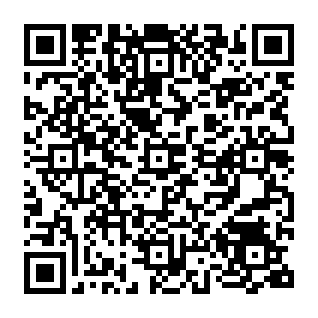 Información adicional:Puede consultar la información adicional y detallada sobre protección de datos, en función del tipo de tratamiento, en la UGR en el siguiente enlace:https://secretariageneral.ugr.es/pages/proteccion_datos/leyendas-informativas/_img/informacionadicionalasociacionismo/!Puede consultar la información adicional y detallada sobre protección de datos, en función del tipo de tratamiento, en la UGR en el siguiente enlace:https://secretariageneral.ugr.es/pages/proteccion_datos/leyendas-informativas/_img/informacionadicionalasociacionismo/!Puede consultar la información adicional y detallada sobre protección de datos, en función del tipo de tratamiento, en la UGR en el siguiente enlace:https://secretariageneral.ugr.es/pages/proteccion_datos/leyendas-informativas/_img/informacionadicionalasociacionismo/!Puede consultar la información adicional y detallada sobre protección de datos, en función del tipo de tratamiento, en la UGR en el siguiente enlace:https://secretariageneral.ugr.es/pages/proteccion_datos/leyendas-informativas/_img/informacionadicionalasociacionismo/!